 J.S.D. HOYMILLE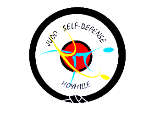 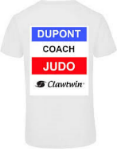 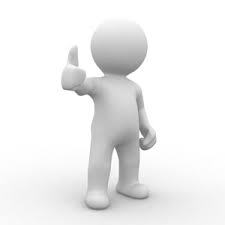 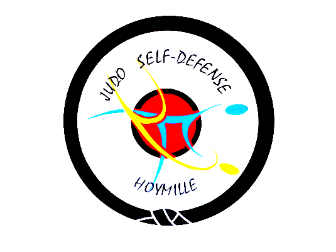 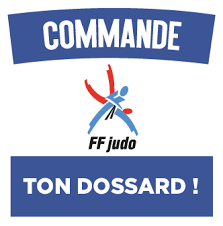 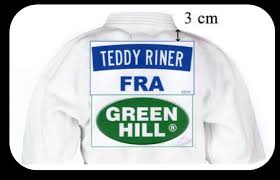 